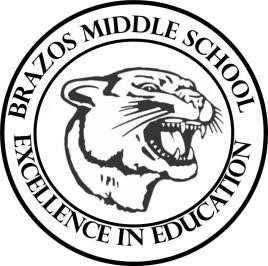 Teacher_Chris Stanley Social Studies 6th grade Week 5- 1st- 6 weeks Sept. 11th-15thMonday 	 Thursday 	 TEKS: 6A-6B Objective: Students will learn how geographers use temperature and precipitation and native plant life to identify climate zones. Student Work: Start Vocab TEKS Objective- Students will create study guide for CBA – Test review Student Work: CBA study guide Tuesday 	 Friday 	 TEKS: (6A-6B) Objective:  Students will continue discussion over sec.#3 over the environment and begin sec. 4 over Natural resources.  Student Work:   TEKS (2A 3A 6A 6B) Objevtive:  CBA Exam  Student Work:  Wednesday 	 TEKS (6A-6B) Objective: Students will recall information over chapter 3 Students will complete chapter review activity  Student Work- Chapter review activity  Create study guide for CBA exam 